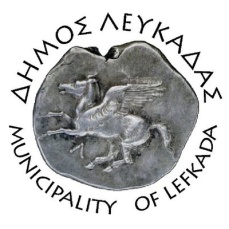 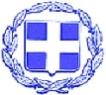 ΕΛΛΗΝΙΚΗ ΔΗΜΟΚΡΑΤΙΑ    ΔΗΜΟΣ ΛΕΥΚΑΔΑΣΛευκάδα, 28/4/2023ΑΝΑΚΟΙΝΩΣΗΣας ενημερώνουμε ότι, η Υπηρεσία Καθαριότητας & Ανακύκλωσης του Δήμου Λευκάδας, από τις 365  ημέρες του χρόνου δεν εργάζεται μόνο την 1η Μαϊου, λόγω επίσημης απεργίας-αργίας. Για τον λόγω αυτό, παρακαλούμε θερμά όλους  τους δημότες της Λευκάδας να μην εξάγουν αστικά απορρίμματα, ογκώδη, κλαδιά κ.α., από το Σάββατο 29/4/2023 έως και την Δευτέρα 1/5/2023.Ευχαριστούμε για την κατανόηση.